 Антитеррористическая комиссия в Ленинском муниципальном районе Волгоградской области______________________________________________________________________________ПРОТОКОЛОт 09.06.2020 № 3	Присутствовали:	Приглашены:	- Дасаев Гаяз Анверович – заместитель начальника Ленинской ПСЧ 5 отряда ФПС ГУ МЧС России по Волгоградской области.	- Маслова Светлана Викторовна – консультант администрации Ленинского муниципального района;	- Моисеев Дмитрий Сергеевич – помощник прокурора Ленинского района;	- Палехов Евгений Сергеевич – начальник отдела по социальной политике администрации Ленинского муниципального района.Повестка дня:1. Об организации мероприятий, направленных на обеспечение своевременного предупреждения возможных межнациональных и межрелигиозных конфликтов.Докладчик: Костина Ольга Анатольевна – консультант администрации Ленинского муниципального района, секретарь антитеррористической комиссии.Содокладчик: Маслова Светлана Викторовна – консультант администрации Ленинского муниципального района, секретарь межведомственной комиссии по вопросам межнациональных отношений в Ленинском муниципальном районе. 2. О состоянии антитеррористической защищенности объектов культуры, медицинских учреждений, транспортных средств.Докладчик: Костина Ольга Анатольевна – консультант администрации Ленинского муниципального района, секретарь антитеррористической комиссии. Содокладчики:- Колтунов Алексей Викторович – заместитель главы Ленинского муниципального района, член комиссии;- Палехов Евгений Сергеевич – начальник отдела по социальной политике администрации Ленинского муниципального района. 	Слушали: 1. Об организации мероприятий, направленных на обеспечение своевременного предупреждения возможных межнациональных и межрелигиозных конфликтов.Выступили:- Денисов Андрей Владимирович – глава Ленинского муниципального района, председатель антитеррористической комиссии; - Калашников Владимир Анатольевич - сотрудник отдела в г. Волжский УФСБ РФ по Волгоградской области;- Корнеева Наталья Владимировна – председатель Ленинской районной Думы;- Чуланова Татьяна Юрьевна – заместитель главы Ленинского муниципального района.Решили: Решение 3/1 принято единогласно.2. О состоянии антитеррористической защищенности объектов культуры, медицинских учреждений, транспортных средств.Выступили: - Денисов Андрей Владимирович – глава Ленинского муниципального района, председатель антитеррористической комиссии;- Федоров Василий Владимирович – начальник отдела вневедомственной охраны по Среднеахтубинскому району – филиала ФГКУ «УВО ВНГ России по Волгоградской области»;- Дасаев Гаяз Анверович - заместитель начальника Ленинской ПСЧ 5 отряда ФПС ГУ МЧС России по Волгоградской области;- Калашников Владимир Анатольевич - сотрудник отдела в г. Волжский УФСБ РФ по Волгоградской области.Решили: Решение 3/2 принято единогласно.В заключении заседания председателем АТК в Ленинском муниципальном районе обращено особое внимание на выполнение решения антитеррористической комиссии в Ленинском муниципальном районе от 26 марта 2020 года № 2/3 о мерах по обеспечению безопасности населения и охраны общественного порядка в части проведения референдума по поправкам в Конституцию РФ во время предварительного голосования и в день голосования на избирательных участках, необходимости принять исчерпывающие меры по недопущению террористических актов и экстремистских проявлений на территории Ленинского муниципального района. Кроме того, на территории Ленинского муниципального района в двух сельских поселениях предстоят выборы глав поселений. Указано на принятие мер антитеррористической защищенности и соблюдения правопорядка на избирательных участках в п. Рассвет и п. Коммунар в день голосования.Председатель АТК в Ленинском муниципальном районе					А.В. ДенисовСекретарь АТК	в Ленинском муниципальном районе 					О.А. Костина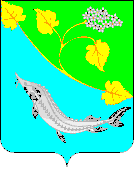 Председатель- Денисов Андрей Владимирович – глава Ленинского муниципального района.Заместитель председателя- Калашников Владимир Анатольевич – сотрудник отдела в г. Волжский УФСБ РФ по Волгоградской области.Секретарь- Костина Ольга Анатольевна – консультант администрации Ленинского муниципального района.Колтунов Алексей Викторович-заместитель главы Ленинского муниципального района;Корнеева Наталья Владимировна-председатель Ленинской районной Думы;ФедоровВасилий Владимирович-начальник отдела вневедомственной охраны по Среднеахтубинскому району – филиала ФГКУ «УВО ВНГ России по Волгоградской области»;Чуланова Татьяна Юрьевна-заместитель главы Ленинского муниципального района.